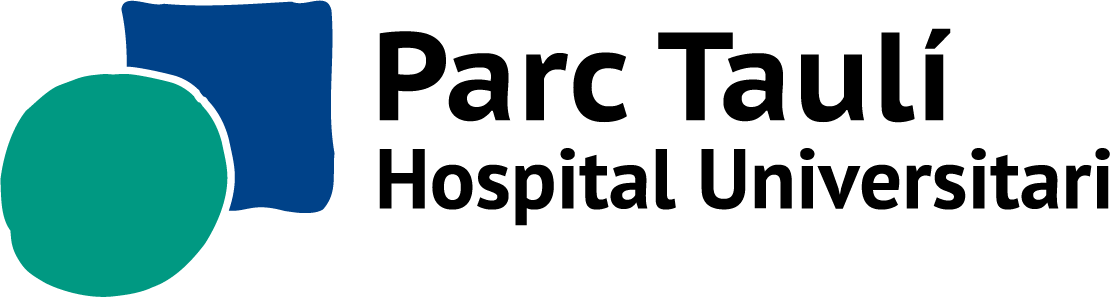 Associació d'Exfacultatius del Parc Taulí 'Pere Samuntada'Full d’inscripció Sol·licito la inscripció com a soci/sòcia a Associació d'Exfacultatius del Parc Taulí 'Pere Samuntada', acceptant-ne els Estatuts i el Reglament Intern.Autoritzo a l’Associació a registrar les meves dades personals en el Fitxer de Socis, destinat a la comunicació amb els associats, i quedo informat/da que tinc el dret d’accés, rectificació, cancel·lació i oposició el qual puc exercir mitjançant comunicació al President de l’Associació, mitjançant el correu electrònic 7265poa@comb.cat El Fitxer de Socis està regulat per la Llei de Protecció de Dades de Caràcter Personal (Ley Orgánica 15/1999, de 13 de diciembre).DataNota: 1.- Per formalitzar la inscripció cal enviar a la Junta de l’Associació aquest full d’inscripció. 2.- D’acord amb els Estatuts i Reglament de l’Associació, la Junta Directiva prendrà una decisió sobre la petició i la comunicarà a la interessada/l’interessat.Associació d'Exfacultatius del Parc Taulí 'Pere Samuntada'Nom i cognoms:Domicili:Població:Codi Postal:Correu electrònic:Telèfon:DNI: